БОЙОРОҠ                                    № 2 – 08                       РАСПОРЯЖЕНИЕ  25 март 2020 й.                                                                      25 марта 2020г.О мерах по снижению рисков завоза и распространения новой коронавирусной инфекции          Во исполнение Указа Главы Республики Башкортостан от 23 марта 2020 года №УГ-119 «О внесении изменений в Указа Главы Республики Башкортостан от 18 марта 2020 года №УГ-111 «О введении режима «Повышенная готовность» на территории Республики Башкортостан в связи с угрозой распространения в Республике Башкортостан новой коронавирусной инфекции (2019-nCOV)», распоряжения главы администрации муниципального района Шаранский район от 19.03.2020 г.№75-р «О мерах по снижению рисков завоза и распространения новой коронавирусной инфекции на  территории муниципального района Шаранский район Республики Башкортостан» с внесенными изменениями распоряжением №91-р от 25.03.2020 г.      1. В Администрации сельского поселения Мичуринский  сельсовет муниципального района Шаранский район Республики Башкортостан, временно приостановить  проведение личных приемов граждан Главой  сельского поселения. Рекомендуем направлять обращения в письменной форме на почтовый адрес: 452638, РБ, Шаранский район, с. Мичуринск, ул. Лесопарковая, 12 или же  в форме электронного документа с помощью электронной приемной сельского поселения: http://sp-michurino.ru/    2. Отменить, а при невозможности – перенести проведение запланированных на территории сельского поселения  мероприятий ( в том числе деловых, культурных, развлекательных и спортивных) с количеством участников свыше 50 человек либо с участием представителей иностранных государств и субъектов Российской Федераций  на более поздний срок (не ранее 20 апреля 2020 года), за исключением случаев, предусмотренных решением оперативного штаба по недопущению завоза и распространения коронавирусной  инфекции на территории Республики  Ба	шкортостан».   3 .Рекомендовать гражданам, прибывшим из иностранных государств:- обеспечить самоизоляцию на дому (не посещать работу, учебу, минимизировать посещение общественных мест) на срок 14 дней со дня возвращения в Российскую Федерацию, а также проживающим совместно с ними гражданам;-незамедлительно сообщать о своем возвращении в Россискую Федерацуию, о месте, датах пребывания в иностранных государствах, контактную информацию по телефонам 8(347)286-58-27 , 279-91-20 (г.Уфа), 8(34782)7-25-96 (г.Туймазы), 8(34769)2-22-02 (с.Шаран),24448,24589 (с.Мичуринск) или заполнить на официальном сайте Министерства здравоохранения Республики Башкортостан (ссылка:https://health.bashkortostan.ru/feedbacks-form/58/);- при появлении признаков инфекционного заболевания (повышенная температура тела, кашель, одышка и др.) незамедлительно обращаться за медицинской помощью на дому с вызовом медработника без посещения медицинских организаций и сообщить по номеру 8(347)286-58-27 (г.Уфа), 8(34782)7-25-96 (г.Туймазы, 8(34769)2-22-02 (с.Шаран), 2-44-66 (с.Мичуринск);- для вызова медицинского работника на дом в рабочие дни с 8.00 до 20.00 часов необходимо позвонить по телефонам контакт –центра 13-01,8-800-347-13-01 или справочному телефону медицинской организации, или воспользоваться интернет-ресурсом:http://www.gosuslugi.ru/; c 20.00 до 8.00 в рабочие дни, в выходные и праздничные дни- по телефонам 112, 103, 8(347)286-58-27,279-91-20».     4. Контроль за исполнением настоящего постановления оставляю за собой.Глава сельского поселения                                                               В.Н.Корочкин                Башкортостан  РеспубликаһыШаран районыМуниципаль районыныңМичурин ауыл советы  Ауыл биләмәһе хакимиәте452638, Мичуринск ауылы,Урман-парк урамы,  12Тел.(34769)  2-44-48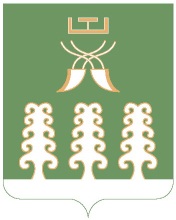 Республика  БашкортостанАдминистрация  сельского поселенияМичуринский сельсоветмуниципального районаШаранский район452638,с. Мичуринск,ул.Лесопарковая ,12тел.(34769) 2-44-48